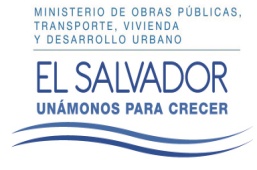 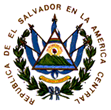 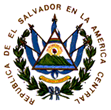 Mecanismos de participación ciudadana implementados por el MOPTVDU a través de la Unidad de Gestión SocialParticipación Ciudadana y Gestión Social:Este enfoque de trabajo impulsado por el MOPTVDU donde el punto de partida y llegada es la gente, demanda la cualificación de espacios y mecanismos de participación en todo el ciclo de las obras. El propósito es que la población tenga acceso a la información e incida en todas las etapas: diagnostica, gestión de recursos, priorización, diseño, ejecución, mantenimiento y sostenibilidad de las obras. Así como también potenciar el trabajo de coordinación, planificación y articulación con los Gobiernos Municipales que contribuye a multiplicar los recursos, promover la corresponsabilidad para el desarrollo local, redición de cuentas y la Territorialización de la política pública. Con la entrada en vigencia de la Política de Participación Ciudadana del órgano Ejecutivo el ministerio fortalece su mandato que la gente sea el principio y el fin de la obra pública,  en ese sentido se desarrolla talleres de divulgación de la Política con el personal de dirección, técnico y administrativo de la institución a fin de trasversalizar esta forma de trabajo. A su vez ha motivado a revisar la práctica de  mecanismos, conceptualización y proyectarnos otros niveles de participación que se podrían implementar.A continuación, se detalla los mecanismos de Participación Ciudadana en los que la población ha participado para la gestión de obra pública en el segundo trimestre 2017:Mecanismo de Participación(DESCRIPCION)Objetivo ¿Quiénes pueden participar?(REQUISITOS)Audiencia ciudadanaFacilitar el derecho ciudadano de dialogo directo con los titulares a fin de abordar temas de su interés entre ellas: propuestas  trabajo, solicitud de obras, seguimiento de proyectos relacionados con la gestión y competencia institucional  implementando el principio de solución.La población en general.  Organizada en ADESCOS, Comité de vecinos, personas en su carácter individual, Gobiernos municipales, ONG, cooperativas estos pueden estar legalmente constituidos o no.Teléfono AbiertoOfrecer a la ciudadanía canal de comunicación telefónica directa 2528-3054 y 2528-3053 que le facilite reportar un problema, dar su opinión o sugerencias, dar seguimiento a notas o casos, coordinar inspecciones, programar reuniones entre otros temas de interés.La población en general.  Organizada en ADESCOS, Comité de vecinos, personas en su carácter individual, Gobiernos municipales, ONG, cooperativas estos pueden estar legalmente constituidos o no.Asambleas comunitarias informativas y resolutivasPromover el dialogo, comunicación, coordinación  y planificación con la población en todas las etapas de los proyectos de obra pública a fin que se empoderen del trabajo que se realiza. La población en general.  Organizada en ADESCOS, Comité de vecinos, personas en su carácter individual, Gobiernos municipales, ONG, cooperativas estos pueden estar legalmente constituidos o no.Visitas de campo técnicas socialesIdentificar en campo la dimensión de los problemas planteados por las comunidades así como también las potencialidades de las obras en gestión a fin de buscar una solución apegada a la competencia institucional, disposición de recursos técnicos y financieros.La población en general.  Organizada en ADESCOS, Comité de vecinos, personas en su carácter individual, Gobiernos municipales, ONG, cooperativas estos pueden estar legalmente constituidos o no.Mesas técnicas ciudadanas e interinstitucionalesOrganizar un espacio común y articulado con todos los actores locales y nacionales que puedan aportar a la solución de los problemas que las comunidades y gobiernos municipales demanden.Optimizar los recursos existentes.Desarrollar un proceso educativo y de gestión de los problemas.La población en general.  Organizada en ADESCOS, Comité de vecinos, personas en su carácter individual, Gobiernos municipales, ONG, cooperativas estos pueden estar legalmente constituidos o no.Atención personalizada en oficina y territorioBrindar atención de calidez, confianza y respuesta oportuna a la demanda de obra.Conocer la problemática y propuestas ciudadana.La población en general.  Organizada en ADESCOS, Comité de vecinos, personas en su carácter individual, Gobiernos municipales, ONG, cooperativas estos pueden estar legalmente constituidos o no.Rendiciones de cuentas (en entregas de obras)Rendir cuentas a la ciudadanía de los procesos, obras, inversión, proyecciones a fin de trasparentar el servicio público y propiciar dialogo abierto y de evaluación de los resultados de la gestión por parte de la población.La población en general.  Organizada en ADESCOS, Comité de vecinos, personas en su carácter individual, Gobiernos municipales, ONG, cooperativas estos pueden estar legalmente constituidos o no.